 Plan pracy zdalnej grupy Muchomorki w tygodniu 29.03-02.04.2021r.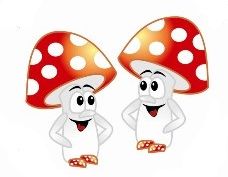                     Temat kompleksowy: WielkanocPoniedziałek: Wielkanocny zajączek.Realizowane obszary podstawy programowej:I.1,I.2,I.3,I.4,I.5,I.6,I.7,I.8,I.8,I.10,I.11,I.12,I,13,I.14,.15,I.16,I.17,I.18,I.19,I.20 II.1,II.2,II.3,II,4,II.5,II.6,II.7,II.8,II.9,II.10,II.11 III.1,III.2,III,3.III.4,III.5,III.6,III, IV.1.IV2.IV.5.IV.8.IV.14Zabawa ruchowa:Świąteczne przygotowania – opowieść ruchowaIlustrowanie ruchem  czynności, wg opowiadania czytanego przez rodzica.Zbliżają się święta, idziemy na zakupy, po środki czystości ( marsz w miejscu). Myjemy okna( kuliste ruchy dłońmi we wspięciu na palce) Wycieramy kurze                    ( ruchy dłońmi na wokół siebie na wysokości brzucha i ramion) odkurzamy                    ( posuwiste ruchy rąk). Pieczemy ciasto. Wbijamy jajka( klaśnięcia w dłonie), sypiemy mąkę ( naśladowanie ruchu sypania i wymawianie : szu, szu,szu), lejemy  mleko( naśladowanie ruchu lania i wymawianie ciur, ciur, ciur), ozdabiamy ciasto lukrem w kolorowe wzorki( rysowanie w powietrzu linii prostych, falistych,zygzakowatych, owalnych, spiralnych). Świąteczne przygotowania skończone, siadamy i odpoczywamyZapoznanie z tradycją świąt wielkanocnych na podstawie filmu:SYMBOLE WIELKANOCNE 🐣🐰🐣 - YouTubeAnimacja Bajeczka Wielkanocna - YouTubeZajączek i Wielkanoc – opowiadanie historyjki obrazkowej-Jak zajączek przygotowuje się do świąt?- Co zajączek robił najpierw, a co potem?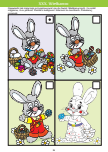 Wtorek: Pisanki, KraszankiRealizowane obszary podstawy programowej:I.1,I.2,I.3,I.4,I.5,I.6,I.7,I.8,I.9,I.10,I.11,I.12,I,13,I.14,.15,I.16,I.17,I.18,I.19,I.20 II.1,II.2,II.3,II,4,II.5,II.6,II.7,II.8,II.9,II.10,II.11 III.1,III.2,III,3.III.4,III.5,III.6,III, IV.1.IV2.IV.5.IV.8.IV.14, IV19,Zabawa ruchowa- Wesoły zajączekRodzic rzuca kostką i mówi: zajączek( dziecko) podskakuje np. 4 razy, w zależności ile oczek wyrzuci na kostce, robi obroty, przysiady, klaszcze.Powitanie: Na Wielkanoc czekamy, jak zajączki się witamy!Wielkanocne jajeczka, to kraszanka i pisaneczka,Bardzo je lubimy, w koszyczku ułożymy.Powtarzamy wierszyk za Rodzicem, dzieląc wyrazy na sylaby.Zestaw ćwiczeń gimnastycznych:Rodzic wybiera proste ćwiczenia i zapisuje na karteczce, które chowa do koszyczka, dziecko losuje karteczkę i wykonuje podane ćwiczenie: 5 pajacyków, 6 podskoków w miejscu, bieg w miejscu, 4 skłony tułowia, krążenia ramion, obrót wokół własnej osi, 5 przysiadów, krążenie bioderek.Zabawy z piłką, każde ćwiczenie powtrzamy 10 razy:- przekładanie piłki z ręki do ręki z przodu i z tyłu,- unoszenie raz prawej, raz lewej nogi i za każdym razem przekładamy piłkę pod kolanem,- przekładanie piłki z ręki do ręki nisko za plecami i wysoko nad głową,- siad podparty o nogach ugiętych, piłka leży między stopami, dziecko chwyta delikatnie piłkę obiema stopami i podnosi do góry, następnie odkłada na podłogę,- siad podparty o nogach ugiętych między kostkami piłka, prostowanie i uginanie nóg w kolanach.Co kryje się w jajku? – zabawa badawcza, której celem jest poznanie budowy jajka. Rozbijamy do miseczki surowe jajko, dziecko obserwuje i opowiada jak wygląda jajko surowe, zabawę można powtórzyć z jajkiem ugotowanym.Pisanka- kolorowanie wg wzoru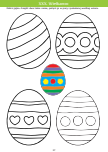 Środa: Wielkanocny koszyczekRealizowane obszary podstawy programowej:I.1,I.2,I.3,I.4,I.5,I.6,I.7,I.8,I.9,I.10,I.11,I.12,I,13,I.14,.15,I.16,I.17,I.18,I.19,I.20 II.1,II.2,II.3,II,4,II.5,II.6,II.7,II.8,II.9,II.10,II.11 III.1,III.2,III,3.III.4,III.5,III.6,III, IV.1.IV2.IV.5.IV.7.IV.8Zabawa ruchowa- Świąteczne przygotowania,Ilustrowanie ruchem  czynności, wg opowiadania czytanego przez rodzica.Zbliżają się święta, idziemy na zakupy, po środki czystości ( marsz w miejscu). Myjemy okna( kuliste ruchy dłońmi we wspięciu na palce) Wycieramy kurze                    ( ruchy dłońmi na wokół siebie na wysokości brzucha i ramion) odkurzamy                    ( posuwiste ruchy rąk). Pieczemy ciasto. Wbijamy jajka( klaśnięcia w dłonie), sypiemy mąkę ( naśladowanie ruchu sypania i wymawianie : szu, szu,szu), lejemy  mleko( naśladowanie ruchu lania i wymawianie ciur, ciur, ciur), ozdabiamy ciasto lukrem w kolorowe wzorki( rysowanie w powietrzu linii prostych, falistych,zygzakowatych, owalnych, spiralnych). Świąteczne przygotowania skończone, siadamy i odpoczywamySłuchanie opowiadania „Małgosia i kurczątka”- wdrażanie do uważnego słuchania.Wszyscy czekali na wiosnę,a tu proszę raz, dwa i już wiosna. A wiosną jest Wielkanoc. Małgosia już wie, że święta będzie z rodzicami spędzała u babci i dziadka na wsi. Tam zawsze się coś ciekawego dzieje. W ubiegłym roku dziadek kupił kozę, bo jej mleko jest bardzo zdrowe, ale wszyscy mieli z nią kłopot. Chodziła za każdym, skubała za ubranie. Ciekawe co się teraz będzie Rozmyślając Małgosia zasnęła i przespała całą drogę do dziadków. Teraz Małgosia wbiega na podwórko: - Jakie piękne mlecze, uplotę sobie wianek!! – krzyczy. Ale co to? Mlecze tańczą? Nie, to kurczątka, a nie kwiatkiRozmowa w oparciu o opowiadanie:- gdzie pojechała Małgosia? - co Małgosia chciała zrobić z mleczy?- czy Małgosia uplotła wianek?- jakie zwierzątka były na podwórku?Swobodne inspiracje ruchowe do muzyki poważnej https://www.youtube.com/watch?v=BFavkzkTv6UKoszyczek wielkanocny – rysowanie po śladzie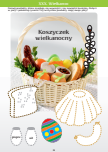  Czwartek: Przy wielkanocnym stoleRealizowane obszary podstawy programowej:I.1,I.2,I.3,I.4,I.5,I.6,I.7,I.8,I.9,I.10,I.11,I.12,I,13,I.14,.15,I.16,I.17,I.18,I.19,I.20 II.1,II.2,II.3,II,4,II.5,II.6,II.7,II.8,II.9,II.10,II.11 III.1,III.2,III,3.III.4,III.5,III.6,III, IV.1.IV2.IV.5.IV.8.IV.14, IV19Poranna gimnastyka z muzykąhttps://www.youtube.com/watch?v=Zg7pCZOtMXoPowitanie z nauką wierszykaNa Wielkanoc czekamy, jak zajączki się witamyWielkanocne jajeczka, to kraszanka i pisaneczka.Bardzo je lubimy, w koszyczku ułożymy.Do koszyczka też dodamy, to co na Wielkanoc mamyWięc jajeczko i kiełbaska, trochę szynki no i babka. Sól by także się przydała, by Wielkanoc smakowałaTeraz kosz na stół stawiamy i dookoła zasiadamy.Rozmowa na temat za zawartości koszyczka ze święconką. Nasz stół wielkanocny- zabawa dydaktycznaRodzic przygotowuje  kolorowe, plastikowe nakrętki -6 szt, wycięte z papieru kraszanki- 6 szt,  i kartki z narysowanymi 6 talerzykami, Prosi dziecko o policzenie talerzyków.Włóżcie 2 kraszanki na talerzyk i dwie nakrętki- ile macie ich razem?Dołóżcie jedną kaszankę i jedną nakrętkę – ile teraz macie?Zabawę powtarzamy kilkakrotnie, zmieniając ilości nakrętek i pisanek.Ile jajek w koszyku? – nabywanie umiejętności przeliczania w zakresie 1-6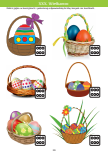 Piątek: Wielkanocne zwyczajeRealizowane obszary podstawy programowejI.1,I.2,I.3,I.4,I.5,I.6,I.7,I.8,I.9,I.10,I.11,I.12,I,13,I.14,.15,I.16,I.17,I.18,I.19,I.20 II.1,II.2,II.3,II,4,II.5,II.6,II.7,II.8,II.9,II.10,II.11 III.1,III.2,III,3.III.4,III.5,III.6,III, IV.1.IV2.IV.5.IV.8.IV.14, IV18Rozgrzewka ruchowa przy piosencehttps://www.youtube.com/watch?v=m2WsGrvCx_wWielkanocne zwyczaje- oglądanie filmu o tradycjach świątecznychhttps://www.youtube.com/watch?v=r-to1UXYMUAWykonanie pracy plastycznej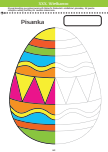 Co nam przyniósł zajączek? – zabawa dydaktyczna typu ciepło- zimno – kształcenie umiejętności orientacji w przestrzeniSzukanie jajek( mogą być czekoladowe) z rodzicem lub rodzeństwem.